Утверждаю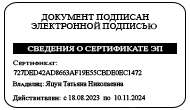 приказ от 31.08.2023г. № 180директор школы                     Т.Н. Яцун1класс1класс2 класс3 класс4класс0Разговоры о важномРазговоры о важномРазговоры о важномРазговоры о важномПОНЕДЕЛЬНИК1Физическая культураЛитературное чтениеРусский язык Математика ПОНЕДЕЛЬНИК2Русский язык Русский языкЛитературное чтениеФизическая культураПОНЕДЕЛЬНИК3Литературное чтение МатематикаОкружающий мирОкружающий мирПОНЕДЕЛЬНИК4Окружающий мирТехнологияАнглийский языкРусский языкПОНЕДЕЛЬНИК5Технология Окружающий мирМузыка ТехнологияПОНЕДЕЛЬНИК6Шахматы ПОНЕДЕЛЬНИК7ПОНЕДЕЛЬНИКВТОРНИК1Литературное чтение Русский языкФизическая культураАнглийский языкВТОРНИК2Русский языкАнглийский языкРусский языкМатематикаВТОРНИК3МатематикаФизическая культураМатематикаРусский языкВТОРНИК4МузыкаМатематикаИЗОЛитературное чтение ВТОРНИК5Разговор о правильном питанииМузыкаВТОРНИК6ШахматыВТОРНИК7ВТОРНИКСРЕДА1Русский язык Русский язык МатематикаОРКСЭСРЕДА2Литературное чтение Литературное чтениеФизическая культура Русский языкСРЕДА3МатематикаОкружающий мирРусский языкМатематикаСРЕДА4Физическая культура МатематикаЛитературное чтениеЛитературное чтение СРЕДА5Окружающий мир Английский языкОкружающий мирИЗОСРЕДА6Кружок «Волшебная мастерская»»Разговор о правильном питанииСРЕДА7ШахматыСРЕДА0Орлята РоссииОрлята РоссииОрлята РоссииОрлята РоссииЧЕТВЕРГ1Русский языкФизическая культураРусский языкЛитературное чтение ЧЕТВЕРГ2МатематикаЛитературное чтение МатематикаФизическая культураЧЕТВЕРГ3Физическая культураРусский язык Английский язык Русский языкЧЕТВЕРГ4Разговор о правильном питанииИЗОЛитературное чтениеАнглийский языкЧЕТВЕРГ5ЧЕТВЕРГ6ЧЕТВЕРГ7ЧЕТВЕРГПЯТНИЦА1Русский языкЛитературное чтениеФизическая культураОкружающий мирПЯТНИЦА2Литературное чтение Физическая культураЛитературное чтение Литературное чтение ПЯТНИЦА3МатематикаРусский языкМатематикаМатематикаПЯТНИЦА4ИЗОМузыкаРусский языкРусский языкПЯТНИЦА5Технология Разговор о правильном питании6Шахматы7